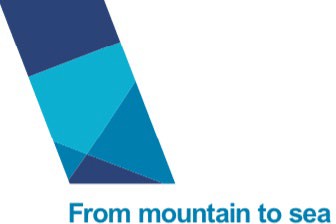 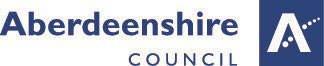 Appendix 10NATURE NURTURE PROGRAMME PUPIL FEEDBACK FORMThis form should be completed by the pupil with support from their class teacher after the pupil has attended the final Nature Nurture Session.The completed form should be shared with the Nature Nurture Practitioner in order to inform self- evaluation and service improvements.It should also be shared with the Named Person in order that it can be incorporate into Child’s Plan processes as appropriate.Pupil Name:Class Teacher Name:School:Nature Nurture Practitioner:Date:1. On a scale of 1-10 (1=did not enjoy it at all; 10=It was brilliant!) how much did you enjoy taking part in the nature nurture programme? Please select/circle the number that best describes what you think.1	2	3	4	5	6	7	8	9	10Did not enjoy it at all	It was brilliant!2. What things did you enjoy?3. What tips would you give to staff to make Nature Nurture more enjoyable for pupils?4. In what ways do you think Nature Nurture helped you?5. What tips would you give to another pupil joining the nature nurture programme?